ФГБОУ ВО «БУРЯТСКИЙ ГОСУДАРСТВЕННЫЙ УНИВЕРСИТЕТ»ПЕДАГОГИЧЕСКИЙ ИНСТИТУТ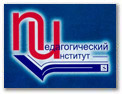 670034 , Республика Бурятия, г. Улан-Удэ, ул. Пушкина, 25; тел. 8(3012)442395, e-mail: kafedrapndo@mail.ruПоложениео конкурсе профессионального мастерства «Педагог будущего», посвященного Году педагога и наставника в РоссииI. Общие положения  1.1. Конкурс «Педагог будущего» (далее – Конкурс) проводится Педагогическим институтом БГУ при поддержке Ассоциации педагогов-исследователей БГУ, Сетевого университетского образовательного округа для студентов педагогических профилей и специальностей БГУ.1.2. Цель Конкурса: стимулирование и активизация творческой и инновационной деятельности студентов в освоении педагогической профессии. 1.3. Задачи конкурса: − развитие профессиональных компетенций у студентов; − выявление одаренных, творчески активных, студентов, способных действовать в профессиональной ситуации; − развитие интереса у студентов к будущей профессиональной деятельности; − повышение социальной значимости профессии учителя.1.4. Для проведения конкурса создается организационный комитет (оргкомитет) в состав которого входят преподаватели кафедр ПИ БГУ.II. Участники Конкурса 2.1. К участию в Конкурсе приглашаются студенты 3-5 курсов педагогических профилей факультетов БГУ.III. Сроки и порядок проведения Конкурса 3.1. Место проведения: Педагогический институт БГУ. 3.2. Индивидуальное первенство проводится по следующим номинациям:I конкурс: «Молодость. Мечта. Успех» – самопрезентация участников – до 10 мин. Допускается выступление с группой поддержки.II конкурс: «Невозможное возможно» -  фрагмент урока открытия новых знаний - 20  мин. (тема урока, возраст обучающихся, форма проведения, ИКТ  определяются участниками Конкурса и указываются в заявке). III конкурс: «Мастер класс» – методический конкурс представления инновационной методики, технологии, формы обучения – до 15 мин.  IV конкурс: «Педагогическая дискуссия» - участие в коллективной дискуссии о современных проблемах и тенденциях развития образования и общества. Продолжительность 40 минут.Групповые номинации:- Группа поддержки в социальных сетях – за активную и творческую поддержку участника в «ВКонтакте» или Телеграмм;- «В кадре» - автору творческой публикации в «ВКонтакте» (запись, история, клип) о конкурсе, обязательно указать тег #ПМ2023 и отметить на странице БГУ3.3. Сроки проведения: 16-17 мая  2023 гIV. Условия участия в Конкурсе 4.1. Для участия в Конкурсе необходимо направить заявку (приложение 1) в адрес оргкомитета в срок до 17 апреля 2023 г4.2. На Конкурс необходимо представить: конспект урока на бумажном носителе V. Требования к оформлению конкурсных материалов: 5.1. Технические требования к электронным презентациям: материалы рекомендовано представлять в формате Microsoft Office .VI. Подведение итогов: 6.1. Оргкомитет формирует жюри Конкурса. 6.2. Жюри конкурса оценивает деятельность участников в соответствии с разработанными критериями (приложение 2). 6.3. В ходе Конкурса жюри выявляет победителей и призеров в номинациях: - инновационный подход к обучению; - творческий поиск; - педагогическая эрудиция. 6.4. Жюри конкурса имеет право вводить другие номинации с учетом специфики профилей и специальностей. VII. Награждение 7.1. Все участники конкурса получают сертификаты. 7.2. Победители и призеры в номинациях награждаются дипломами и призами. 7.3. Преподаватели, подготовившие участников, награждаются благодарственными письмами. 7.4. Благодарности вручаются факультетам и институтам – участникам Конкурса.VIII. Финансовые условия Финансирование конкурса осуществляется за счет средств БГУАдрес оргкомитета: г. Улан-Удэ, ул. Пушкина, 25Телефоны: 297-160, доб. 412. Электронная почта: kafedrapndo@mail.ruКонтактные лица: Лыгденова Валентина Базаровна, к/т 8950 380 24 43Павлова Светлана Алексеевна, к/т 8902 160 72 50Приложение 1Заявкана участие в конкурсе профессионального мастерства «Педагог будущего», посвященногоГоду педагога и наставника в РоссииФИО конкурсантаФакультет, курс, группаКоличество человек в группе поддержки для самопрезентацииФИО, ученая степень, должность преподавателяТребования к техническим и электронным средствамИспользуемые социальные сетиКонтакты: телефон, эл. адресПриложение 2I конкурс: «Молодость. Мечта. Успех» – самопрезентация участников – до 10 мин. (допускается выступление с группой поддержки). Критерии оценки:Информативная и профессиональная направленность содержания -5 балловТворческие способности конкурсанта -5 балловОригинальность выступления – 5 балловМаксимальное количество баллов -15II конкурс: «Невозможное возможно» -  демонстрация фрагмента урока открытия новых знаний - 20  мин. (в качестве обучающихся будут предоставлены волонтеры)Критерии оценки:Качество целевого и мотивационного компонентов – 5 балловКачество содержательного компонента – 5 балловКачество организационного компонента – 5 балловМаксимальное количество баллов -15III конкурс: «Мастер класс» – методический конкурс представления инновационной методики, технологии, формы обучения – до 15 мин.  (в качестве обучающихся будут предоставлены волонтеры)Критерии оценки:1. Инновационность содержания – 5 баллов2. Эффективность – 5 баллов3. Оригинальность представления – 5 балловМаксимальное количество баллов -15IV конкурс: «Педагогическая дискуссия» - участие в коллективной дискуссии о современных проблемах и тенденциях развития образования и общества. Продолжительность до 40 минут.Критерии оценки дискуссии: Знание и понимание современных проблем и тенденций развития образования – 5 баллов Масштабность, глубина и системность суждений– 5 баллов Аргументированность, конструктивность мнений, коммуникативная и речевая культура, ценностные ориентиры и личная позиция – 5 баллов Максимальное количество баллов – 15